Carpenter Resume TemplateType your address here, Type your address hereA job as a Construction Carpenter

Ready for immediate hire, a reliable employee, solid co-worker, safety-conscious, trained and experienced in the construction trade


Construction Carpenter, 2000 to present:

Dream House Homes, Big City, USA.

Work full time, responsible for measuring and marking cutting lines on materials, verifying trueness of structure, shaping or cutting materials to specified measurements and following safety rules.

Free-lance Carpenter, 1998-2000:

Self-employed carpenter:

jobs included cabinet-making; built-in storage space; book cases; small room additions to houses. Built solid clientele following.


Certificate of Completion in Carpentry, 1998

American Trade School, Small City, USA NOTE: One to two-page construction carpenter resumes are popular with potential employers. The construction carpenter resume shown here is a shortened version of one that would attract a hiring manager. Use it as an example to build your own.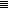 